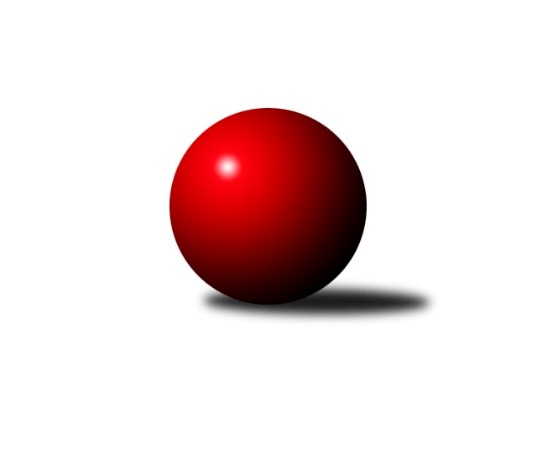 Č.14Ročník 2021/2022	14.12.2021Nejlepšího výkonu v tomto kole: 2734 dosáhlo družstvo: KK Orel TelniceJihomoravský KP1 sever 2021/2022Výsledky 14. kolaSouhrnný přehled výsledků:SOS Židenice	- KK Mor.Slávia Brno C	7:1	2636:2383	9.0:3.0	7.12.KK Mor.Slávia Brno B	- KK Orel Telnice	3:5	2697:2734	5.5:6.5	8.12.KS Devítka Brno	- TJ Sokol Husovice D	2:6	2558:2668	4.0:8.0	8.12.TJ Sokol Brno IV	- SK Brno Žabovřesky 	6:2	2613:2467	8.0:4.0	10.12.KK Velen Boskovice 	- SKK Veverky Brno	8:0	       kontumačně		10.12.KK Mor.Slávia Brno D	- KK Orel Ivančice	5:3	2605:2575	7.0:5.0	10.12.SOS Židenice	- TJ Sokol Brno IV	2:6	2522:2526	7.0:5.0	14.12.Tabulka družstev:	1.	KK Orel Telnice	13	11	0	2	76.5 : 27.5 	104.5 : 51.5 	 2596	22	2.	TJ Sokol Brno IV	13	11	0	2	72.0 : 32.0 	97.5 : 58.5 	 2504	22	3.	SK Brno Žabovřesky	13	8	1	4	63.5 : 40.5 	91.0 : 65.0 	 2535	17*	4.	SOS Židenice	13	7	1	5	54.5 : 49.5 	81.0 : 75.0 	 2491	15	5.	TJ Sokol Husovice D	13	7	0	6	55.0 : 49.0 	77.5 : 78.5 	 2474	14	6.	KK Mor.Slávia Brno D	13	7	0	6	49.0 : 55.0 	71.0 : 85.0 	 2441	14	7.	KK Velen Boskovice	13	5	2	6	55.5 : 48.5 	88.5 : 67.5 	 2440	12	8.	KK Mor.Slávia Brno B	13	5	2	6	53.0 : 51.0 	78.5 : 77.5 	 2547	12	9.	KK Orel Ivančice	13	5	1	7	45.0 : 59.0 	70.0 : 86.0 	 2428	11	10.	SKK Veverky Brno	13	5	0	8	44.5 : 59.5 	67.0 : 89.0 	 2393	10	11.	KK Mor.Slávia Brno C	13	4	0	9	33.0 : 71.0 	59.5 : 96.5 	 2413	8	12.	KS Devítka Brno	13	3	1	9	38.0 : 66.0 	65.0 : 91.0 	 2371	7	13.	KK Slovan Rosice C	12	2	0	10	32.5 : 63.5 	57.0 : 87.0 	 2446	4  * Družstvu SK Brno Žabovřesky budou v konečné tabulce odečteny 2 body
Podrobné výsledky kola:	 SOS Židenice	2636	7:1	2383	KK Mor.Slávia Brno C	Soňa Lahodová	 	 228 	 192 		420 	 1:1 	 401 	 	199 	 202		Jiří Hanuš	Věra Matevová	 	 219 	 217 		436 	 2:0 	 370 	 	192 	 178		Zdeněk Ondráček	Jiří Krev	 	 231 	 222 		453 	 2:0 	 367 	 	168 	 199		Filip Žažo	Petr Woller	 	 208 	 228 		436 	 1:1 	 449 	 	241 	 208		Petr Žažo	Pavel Suchan	 	 236 	 223 		459 	 2:0 	 377 	 	190 	 187		Josef Polák	Ladislav Majer	 	 223 	 209 		432 	 1:1 	 419 	 	195 	 224		Zdeněk Žižlavskýrozhodčí: Kouřil ZdeněkNejlepší výkon utkání: 459 - Pavel Suchan	 KK Mor.Slávia Brno B	2697	3:5	2734	KK Orel Telnice	Ondřej Němec	 	 272 	 228 		500 	 2:0 	 438 	 	236 	 202		Josef Král	Jan Bernatík	 	 217 	 231 		448 	 1.5:0.5 	 443 	 	212 	 231		Jiří Dvořák	Veronika Semmler	 	 198 	 228 		426 	 1:1 	 449 	 	228 	 221		Mirek Mikáč	Petr Lang	 	 218 	 199 		417 	 0:2 	 451 	 	225 	 226		Milan Mikáč	Dalibor Lang	 	 226 	 207 		433 	 0:2 	 482 	 	240 	 242		František Hrazdíra	Ivo Hostinský	 	 239 	 234 		473 	 1:1 	 471 	 	233 	 238		Pavel Dvořákrozhodčí:  Vedoucí družstevNejlepší výkon utkání: 500 - Ondřej Němec	 KS Devítka Brno	2558	2:6	2668	TJ Sokol Husovice D	Jiří Černohlávek	 	 234 	 232 		466 	 1:1 	 441 	 	246 	 195		Petr Trusina	Petr Juránek	 	 188 	 205 		393 	 0:2 	 409 	 	203 	 206		Petr Chovanec	Oldřich Kopal	 	 210 	 224 		434 	 0:2 	 465 	 	233 	 232		Jan Veselovský	Lucie Kulendíková	 	 184 	 225 		409 	 1:1 	 466 	 	253 	 213		Radim Kozumplík	Stanislav Barva	 	 214 	 225 		439 	 1:1 	 434 	 	220 	 214		Jiří Rauschgold	Jaroslav Sláma	 	 220 	 197 		417 	 1:1 	 453 	 	263 	 190		Igor Sedlákrozhodčí:  Vedoucí družstevNejlepšího výkonu v tomto utkání: 466 kuželek dosáhli: Jiří Černohlávek, Radim Kozumplík	 TJ Sokol Brno IV	2613	6:2	2467	SK Brno Žabovřesky 	Marek Rozsíval	 	 227 	 232 		459 	 2:0 	 410 	 	209 	 201		Eduard Ostřížek	Radoslav Rozsíval	 	 186 	 235 		421 	 1:1 	 423 	 	225 	 198		Richard Coufal	Zdeněk Holoubek	 	 202 	 222 		424 	 1:1 	 416 	 	203 	 213		Oldřich Šikula	Petr Berka	 	 204 	 204 		408 	 0:2 	 426 	 	205 	 221		Vladimír Vondráček	Miroslav Vítek	 	 209 	 238 		447 	 2:0 	 409 	 	194 	 215		Milan Hepnárek	Lukáš Chadim	 	 235 	 219 		454 	 2:0 	 383 	 	195 	 188		Petr Kouřilrozhodčí: Rozsíval MarekNejlepší výkon utkání: 459 - Marek Rozsíval	 KK Velen Boskovice 		8:0		SKK Veverky Brnorozhodčí: KONTUMACE	 KK Mor.Slávia Brno D	2605	5:3	2575	KK Orel Ivančice	Michaela Šimková	 	 220 	 219 		439 	 2:0 	 374 	 	190 	 184		Štěpán Maša	Tereza Nová	 	 208 	 242 		450 	 2:0 	 376 	 	189 	 187		Petr Kremláček	Radka Šindelářová	 	 204 	 211 		415 	 0:2 	 501 	 	235 	 266		Martin Maša	Jiří Kisling	 	 217 	 222 		439 	 1:1 	 448 	 	234 	 214		Vojtěch Šmarda	Roman Janderka	 	 204 	 228 		432 	 2:0 	 391 	 	186 	 205		Adam Eliáš	František Kramář	 	 222 	 208 		430 	 0:2 	 485 	 	240 	 245		Jan Svobodarozhodčí:  Vedoucí družstevNejlepší výkon utkání: 501 - Martin Maša	 SOS Židenice	2522	2:6	2526	TJ Sokol Brno IV	Soňa Lahodová	 	 211 	 199 		410 	 2:0 	 393 	 	198 	 195		Radoslav Rozsíval	Ivana Majerová	 	 199 	 215 		414 	 1:1 	 437 	 	230 	 207		Lukáš Chadim	Věra Matevová	 	 209 	 207 		416 	 2:0 	 374 	 	200 	 174		Radka Rosendorfová	Petr Woller	 	 213 	 210 		423 	 0:2 	 442 	 	227 	 215		Zdeněk Holoubek	Jiří Krev	 	 231 	 200 		431 	 1:1 	 446 	 	215 	 231		Miroslav Vítek	Ladislav Majer	 	 216 	 212 		428 	 1:1 	 434 	 	214 	 220		Marek Rozsívalrozhodčí: Kouřil ZdeněkNejlepší výkon utkání: 446 - Miroslav VítekPořadí jednotlivců:	jméno hráče	družstvo	celkem	plné	dorážka	chyby	poměr kuž.	Maximum	1.	Ondřej Němec 	KK Mor.Slávia Brno B	461.79	310.2	151.6	3.5	4/5	(500)	2.	Marek Rozsíval 	TJ Sokol Brno IV	455.57	306.1	149.5	2.3	6/6	(484)	3.	Martin Maša 	KK Orel Ivančice	446.17	300.8	145.3	4.7	4/5	(501)	4.	Pavel Dvořák 	KK Orel Telnice	443.58	296.8	146.8	4.0	6/7	(475)	5.	Oldřich Kopal 	KS Devítka Brno	442.50	302.4	140.2	4.9	5/5	(479)	6.	Magda Winterová 	KK Slovan Rosice C	441.70	303.6	138.1	5.4	5/6	(478)	7.	Petr Večeřa 	SKK Veverky Brno	439.78	286.9	152.9	2.7	6/6	(472)	8.	Soňa Lahodová 	SOS Židenice	439.38	294.5	144.8	5.0	4/6	(461)	9.	Jiří Dvořák 	KK Orel Telnice	437.72	297.2	140.5	2.8	6/7	(480)	10.	Oldřich Šikula 	SK Brno Žabovřesky 	436.37	304.1	132.3	6.2	7/7	(481)	11.	Richard Coufal 	SK Brno Žabovřesky 	436.11	300.8	135.3	4.7	7/7	(477)	12.	Miroslav Vítek 	TJ Sokol Brno IV	435.90	295.5	140.4	5.2	6/6	(481)	13.	Jiří Krev 	SOS Židenice	435.46	307.2	128.3	6.1	5/6	(466)	14.	Milan Mikáč 	KK Orel Telnice	433.64	290.5	143.2	5.3	7/7	(482)	15.	Tomáš Rak 	SKK Veverky Brno	433.25	297.1	136.2	4.5	4/6	(447)	16.	František Ševčík 	KK Velen Boskovice 	432.07	297.4	134.6	6.7	7/7	(471)	17.	Jiří Šimeček 	KK Orel Telnice	431.75	294.5	137.3	4.1	7/7	(460)	18.	Josef Král 	KK Orel Telnice	430.90	298.9	132.1	3.8	6/7	(455)	19.	Jan Svoboda 	KK Orel Ivančice	430.53	298.5	132.1	4.5	4/5	(485)	20.	Martin Zubatý 	SKK Veverky Brno	429.67	302.7	127.0	6.2	5/6	(455)	21.	František Kramář 	KK Mor.Slávia Brno D	428.98	289.4	139.6	5.3	5/6	(473)	22.	Ivo Hostinský 	KK Mor.Slávia Brno B	428.35	295.4	132.9	5.1	5/5	(473)	23.	Antonín Pitner 	KK Velen Boskovice 	427.37	293.6	133.8	6.5	6/7	(467)	24.	Roman Janderka 	KK Mor.Slávia Brno D	427.36	296.5	130.8	4.4	4/6	(435)	25.	Ladislav Majer 	SOS Židenice	427.35	285.4	142.0	4.4	5/6	(477)	26.	Dalibor Lang 	KK Mor.Slávia Brno B	426.65	291.9	134.8	7.1	5/5	(473)	27.	Lukáš Chadim 	TJ Sokol Brno IV	426.44	296.9	129.6	6.9	6/6	(454)	28.	Mirek Mikáč 	KK Orel Telnice	426.42	290.7	135.8	5.9	5/7	(482)	29.	Radim Kozumplík 	TJ Sokol Husovice D	425.46	287.7	137.7	6.1	5/6	(481)	30.	Petr Žažo 	KK Mor.Slávia Brno C	423.18	294.9	128.3	6.0	6/6	(475)	31.	Igor Sedlák 	TJ Sokol Husovice D	422.96	296.4	126.6	5.8	6/6	(462)	32.	Veronika Semmler 	KK Mor.Slávia Brno B	422.30	290.9	131.4	6.0	5/5	(479)	33.	Petr Woller 	SOS Židenice	420.77	285.1	135.6	4.2	6/6	(448)	34.	Petr Papoušek 	KK Velen Boskovice 	420.69	288.1	132.6	7.4	6/7	(463)	35.	Jiří Rauschgold 	TJ Sokol Husovice D	419.83	298.7	121.1	7.3	5/6	(501)	36.	Jiří Černohlávek 	KS Devítka Brno	419.50	286.7	132.8	5.2	4/5	(470)	37.	Kamil Ondroušek 	KK Slovan Rosice C	419.44	284.8	134.7	6.9	6/6	(454)	38.	Pavel Mecerod 	KK Slovan Rosice C	418.69	302.3	116.4	7.4	4/6	(451)	39.	Milan Hepnárek 	SK Brno Žabovřesky 	418.36	287.1	131.3	6.9	7/7	(464)	40.	Jana Fialová 	KK Velen Boskovice 	416.17	294.0	122.2	7.9	6/7	(436)	41.	Vladimír Vondráček 	SK Brno Žabovřesky 	415.67	288.4	127.2	6.7	6/7	(437)	42.	Petr Lang 	KK Mor.Slávia Brno B	414.68	297.9	116.8	9.6	5/5	(464)	43.	Eduard Ostřížek 	SK Brno Žabovřesky 	414.34	284.8	129.5	7.3	7/7	(451)	44.	Petr Trusina 	TJ Sokol Husovice D	413.29	294.6	118.7	6.5	6/6	(482)	45.	Petr Kouřil 	SK Brno Žabovřesky 	413.11	289.4	123.7	5.5	7/7	(449)	46.	Alfréd Peřina 	KK Slovan Rosice C	412.76	286.5	126.2	6.3	5/6	(451)	47.	Jan Bernatík 	KK Mor.Slávia Brno B	412.08	292.3	119.8	8.9	5/5	(454)	48.	Štěpán Maša 	KK Orel Ivančice	412.00	284.3	127.8	9.5	4/5	(459)	49.	Vojtěch Šmarda 	KK Orel Ivančice	411.50	288.9	122.6	7.6	4/5	(448)	50.	Petr Vaňura 	KK Slovan Rosice C	411.08	289.1	122.0	8.7	4/6	(439)	51.	Tereza Nová 	KK Mor.Slávia Brno D	411.08	290.1	121.0	7.1	6/6	(473)	52.	Vladimír Veselý 	SKK Veverky Brno	410.88	291.1	119.8	7.1	4/6	(436)	53.	Pavel Suchan 	SOS Židenice	410.12	290.0	120.2	7.1	5/6	(459)	54.	Filip Žažo 	KK Mor.Slávia Brno C	409.97	289.4	120.6	7.6	6/6	(447)	55.	Miroslav Oujezdský 	KK Mor.Slávia Brno C	408.67	293.4	115.3	11.9	6/6	(463)	56.	Milan Čech 	KK Slovan Rosice C	408.13	284.4	123.7	5.9	4/6	(432)	57.	Jaroslav Sláma 	KS Devítka Brno	407.92	288.8	119.1	10.3	4/5	(443)	58.	Zdeněk Žižlavský 	KK Mor.Slávia Brno C	407.11	280.9	126.3	8.6	6/6	(450)	59.	Jaroslav Sedlář 	KS Devítka Brno	404.76	284.9	119.8	8.0	5/5	(467)	60.	Petr Chovanec 	TJ Sokol Husovice D	403.60	283.0	120.6	7.1	5/6	(435)	61.	Radka Šindelářová 	KK Mor.Slávia Brno D	402.10	279.1	123.0	7.5	6/6	(428)	62.	Jaromír Klika 	KK Orel Ivančice	401.84	285.0	116.8	9.8	5/5	(452)	63.	Radoslav Rozsíval 	TJ Sokol Brno IV	399.67	286.5	113.1	7.9	6/6	(438)	64.	Petr Kremláček 	KK Orel Ivančice	397.84	279.7	118.1	9.0	5/5	(430)	65.	Adam Eliáš 	KK Orel Ivančice	393.00	276.8	116.3	8.8	4/5	(414)	66.	Alena Bružová 	KK Slovan Rosice C	393.00	282.1	110.9	11.3	6/6	(453)	67.	Ondřej Peterka 	KK Orel Ivančice	386.88	274.7	112.2	10.3	4/5	(424)	68.	Věra Matevová 	SOS Židenice	386.58	278.1	108.5	11.4	6/6	(436)	69.	Zdeněk Ondráček 	KK Mor.Slávia Brno C	385.27	282.6	102.7	13.3	6/6	(438)	70.	Jana Pavlů 	SKK Veverky Brno	383.90	280.4	103.5	12.4	4/6	(457)	71.	Stanislav Barva 	KS Devítka Brno	381.28	266.5	114.8	9.4	4/5	(439)	72.	Josef Polák 	KK Mor.Slávia Brno C	380.56	276.5	104.1	13.5	6/6	(422)	73.	Lubomír Böhm 	SKK Veverky Brno	379.50	271.4	108.1	9.8	4/6	(403)	74.	Radka Rosendorfová 	TJ Sokol Brno IV	376.58	263.6	113.0	10.3	6/6	(409)	75.	Martin Doležal 	SKK Veverky Brno	369.75	266.0	103.8	13.3	4/6	(402)	76.	Štěpán Kalas 	KK Mor.Slávia Brno D	369.60	265.2	104.4	14.6	5/6	(402)	77.	Lucie Kulendíková 	KS Devítka Brno	364.11	262.5	101.6	14.1	4/5	(409)	78.	Radek Hnilička 	SKK Veverky Brno	354.88	257.0	97.9	13.9	4/6	(419)		Jiří Bělohlávek 	KK Mor.Slávia Brno D	458.00	308.0	150.0	2.0	1/6	(458)		Cyril Vaško 	KS Devítka Brno	445.00	296.0	149.0	6.5	1/5	(447)		Petr Vyhnalík 	KK Slovan Rosice C	442.00	292.0	150.0	7.0	2/6	(449)		František Hrazdíra 	KK Orel Telnice	439.08	299.0	140.1	3.4	4/7	(505)		Tomáš Peřina 	TJ Sokol Husovice D	427.50	299.5	128.0	4.3	2/6	(448)		Jaromíra Čáslavská 	SKK Veverky Brno	427.40	298.4	129.0	5.4	1/6	(441)		Zdenek Pokorný 	KK Orel Telnice	422.42	287.9	134.5	4.7	4/7	(460)		Zdeněk Holoubek 	TJ Sokol Brno IV	422.40	286.4	136.0	6.9	3/6	(442)		Michaela Šimková 	KK Mor.Slávia Brno D	420.67	284.9	135.8	5.5	3/6	(439)		Marika Celbrová 	KK Mor.Slávia Brno C	418.00	289.5	128.5	6.8	2/6	(437)		Petra Rejchrtová 	KK Mor.Slávia Brno D	415.83	283.5	132.3	8.3	3/6	(439)		Karel Gabrhel 	TJ Sokol Husovice D	414.00	297.0	117.0	12.5	2/6	(452)		Markéta Hrdličková 	KK Slovan Rosice C	413.00	290.0	123.0	8.0	1/6	(413)		Ivana Majerová 	SOS Židenice	412.17	294.8	117.3	11.1	3/6	(454)		Zdeněk Mrkvica 	KK Orel Ivančice	412.00	288.0	124.0	4.5	2/5	(413)		Petr Michálek 	KK Velen Boskovice 	411.44	289.9	121.5	7.3	4/7	(431)		Zdeněk Kouřil 	SK Brno Žabovřesky 	411.00	289.0	122.0	10.5	2/7	(431)		Robert Pacal 	TJ Sokol Husovice D	411.00	296.5	114.5	9.5	2/6	(422)		Petr Berka 	TJ Sokol Brno IV	409.50	287.5	122.0	9.3	2/6	(448)		Jan Veselovský 	TJ Sokol Husovice D	409.14	287.2	122.0	8.9	3/6	(465)		Josef Tesař 	KK Slovan Rosice C	407.00	277.0	130.0	11.0	1/6	(407)		Lukáš Lehocký 	TJ Sokol Husovice D	403.83	285.7	118.2	9.7	3/6	(413)		Martin Večerka 	KK Mor.Slávia Brno D	403.50	277.8	125.8	8.5	2/6	(418)		Petr Juránek 	KS Devítka Brno	402.22	278.0	124.2	7.7	3/5	(424)		Radim Švihálek 	KK Slovan Rosice C	402.00	280.0	122.0	10.0	1/6	(402)		Jiří Kisling 	KK Mor.Slávia Brno D	401.71	285.5	116.2	8.6	2/6	(445)		Jiří Hanuš 	KK Mor.Slávia Brno C	401.00	303.0	98.0	12.0	1/6	(401)		Jaroslav Komárek 	TJ Sokol Brno IV	396.00	272.0	124.0	4.0	1/6	(396)		Adam Šoltés 	KK Slovan Rosice C	394.00	271.0	123.0	9.0	1/6	(394)		Rudolf Zouhar 	TJ Sokol Brno IV	393.50	277.8	115.8	7.8	2/6	(401)		Ivo Mareček 	KK Velen Boskovice 	393.25	277.0	116.3	11.4	4/7	(430)		Petr Ševčík 	KK Velen Boskovice 	393.13	276.5	116.6	7.7	4/7	(449)		František Uher 	SKK Veverky Brno	393.00	280.7	112.3	12.0	3/6	(418)		Vladimír Malý 	KK Slovan Rosice C	390.50	278.0	112.5	12.3	3/6	(407)		Renata Binková 	SOS Židenice	388.33	276.3	112.0	12.7	1/6	(436)		Libuše Janková 	TJ Sokol Brno IV	386.00	273.0	113.0	9.0	1/6	(386)		Jan Pípal 	KK Orel Ivančice	386.00	275.5	110.5	11.8	2/5	(418)		Radek Stříž 	KK Velen Boskovice 	385.50	270.3	115.3	10.3	1/7	(413)		Lenka Indrová 	KK Mor.Slávia Brno C	382.67	274.3	108.3	9.3	1/6	(420)		Milan Kučera 	KK Mor.Slávia Brno B	380.50	265.5	115.0	9.0	2/5	(391)		Jan Tichák 	KK Slovan Rosice C	374.67	276.8	97.8	12.7	3/6	(426)		Jiří Martínek 	KS Devítka Brno	366.50	257.0	109.5	13.0	2/5	(430)		Ondřej Šipl 	KK Orel Ivančice	365.33	269.0	96.3	15.3	3/5	(377)		Jaromír Zukal 	KK Velen Boskovice 	364.50	263.5	101.0	16.5	2/7	(396)		Josef Němeček 	KK Mor.Slávia Brno C	356.00	267.0	89.0	15.0	1/6	(356)		Milan Sklenák 	KK Mor.Slávia Brno D	351.00	241.0	110.0	11.0	1/6	(351)		Alois Látal 	KK Velen Boskovice 	347.50	265.5	82.0	16.0	2/7	(381)		David Raška 	SKK Veverky Brno	340.00	262.0	78.0	20.0	1/6	(340)		Martin Staněk 	KS Devítka Brno	329.00	267.0	62.0	23.0	1/5	(329)		Karel Krajina 	SKK Veverky Brno	294.00	224.0	70.0	26.0	1/6	(294)		Vítězslav Kopal 	KS Devítka Brno	273.00	212.0	61.0	27.0	1/5	(273)Sportovně technické informace:Starty náhradníků:registrační číslo	jméno a příjmení 	datum startu 	družstvo	číslo startu23834	Jiří Hanuš	07.12.2021	KK Mor.Slávia Brno C	1x20233	Petr Juránek	08.12.2021	KS Devítka Brno	5x
Hráči dopsaní na soupisku:registrační číslo	jméno a příjmení 	datum startu 	družstvo	Program dalšího kola:12.1.2022	st	17:00	SKK Veverky Brno - TJ Sokol Brno IV	12.1.2022	st	18:00	KK Mor.Slávia Brno C - KK Mor.Slávia Brno B	13.1.2022	čt	17:00	SK Brno Žabovřesky  - KK Slovan Rosice C	14.1.2022	pá	17:00	KK Orel Telnice - KK Velen Boskovice 	14.1.2022	pá	18:00	TJ Sokol Husovice D - SOS Židenice	14.1.2022	pá	18:00	KK Orel Ivančice - KS Devítka Brno				-- volný los -- - KK Mor.Slávia Brno D	Nejlepší šestka kola - absolutněNejlepší šestka kola - absolutněNejlepší šestka kola - absolutněNejlepší šestka kola - absolutněNejlepší šestka kola - dle průměru kuželenNejlepší šestka kola - dle průměru kuželenNejlepší šestka kola - dle průměru kuželenNejlepší šestka kola - dle průměru kuželenNejlepší šestka kola - dle průměru kuželenPočetJménoNázev týmuVýkonPočetJménoNázev týmuPrůměr (%)Výkon3xMartin MašaIvančice5013xMartin MašaIvančice117.365014xOndřej NěmecMS Brno B5005xOndřej NěmecMS Brno B117.135002xJan SvobodaIvančice4852xJan SvobodaIvančice113.624853xFrantišek HrazdíraTelnice4824xFrantišek HrazdíraTelnice112.914822xIvo HostinskýMS Brno B4731xIvo HostinskýMS Brno B110.814737xPavel DvořákTelnice4718xMarek RozsívalBrno IV110.77459